Домашний комплекс для мужчин на жиросжигание    http://www.tvoytrener.com/doma/trenirovki_pohydenie_3.php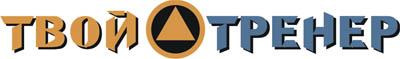 Первая неделя (суперсеты)Вторая неделя (комбинированно)Третья неделя (по кругу)ИНДИВИДУАЛЬНЫЙ КОМПЛЕКС УПРАЖНЕНИЙЗаказать индивидуальный комплекс упражнений от Тимко Ильи (автора этого тенировочного плана и всех планов на сайте) вы можете здесь:http://www.tvoytrener.com/sotrydnichestvo/kompleks_upragnenii.phpЭтот план есть в нашем приложении «ТВОЙ ТРЕНЕР»НАШИ  БЕСПЛАТНЫЕ  КНИГИОБРАЩЕНИЕ  СОЗДАТЕЛЯ САЙТАЕсли вам понравился план тренировок - поддержите проект.
Команда нашего сайта делает всё возможное, чтобы вся информация на нём была абсолютно бесплатной для вас. И я надеюсь, что так будет и дальше. Но денег, что приносит проект, недостаточно для  его полноценного развития.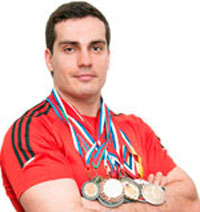 Реквизиты для перевода денег вы можете посмотреть здесь: http://www.tvoytrener.com/sotrydnichestvo/poblagodarit.php (С уважением, создатель и автор сайта Илья Тимко.)ТРЕНИРОВКА  1 (ноги и плечи)1 НЕДЕЛЯ4 НЕДЕЛЯ7 НЕДЕЛЯ10 НЕДЕЛЯ13 НЕДЕЛЯ16 НЕДЕЛЯ19 НЕДЕЛЯРазминка 5–10 минутСкручивания с роликом(3х12-15)Подъём ног лёжа(3х12-15)Приседания со штангой на плечах  (4х12-15)Выпады с гантелями(4х12-15)Становая тяга на прямых ногах  (4х12-15)Жим штанги стоя с груди(4х12-15)Жим гантелями сидя(4х12-15)Махи гантелями в стороны  (4х12-15)Заминка 2-5 минутТРЕНИРОВКА  2 (грудь и спина)Разминка 5–10 минутСкручивания с роликом(3х12-15)Подъём ног в висе(3х12-15)Подтягивания широким хватом к груди  (4х макс)Тяга штанги в наклоне(4х12-15)Отжимания широким хватом от пола  (4х12-15)Разводы с гантелями под углом 20 гр  (4х12-15)Тяга одной гантели в наклоне  (4х12-15)Пуловер лёжа с гантелей  (4х12-15)Заминка 2-5 минутТРЕНИРОВКА  3 (бицепс триц.)Разминка 5–10 минутСкручивания с роликом(3х12-15)Скручивания лёжа на полу  (3х12-15)Подтягивания обратным хватом  (4х макс)Сгибание рук с гантелями «молот»  (4х12-15)Отжимания от лавки сзади  (4х12-15)Французский жим с гантелями лёжа  (4х12-15)Сгибание рук со штангой(4х12-15)Французский жим с гантелей стоя  (4х12-15)Заминка 2-5 минутТРЕНИРОВКА  1 (ноги и плечи)2 НЕДЕЛЯ5 НЕДЕЛЯ8 НЕДЕЛЯ11 НЕДЕЛЯ14 НЕДЕЛЯ17 НЕДЕЛЯ20 НЕДЕЛЯРазминка 5–10 минутСкакалка / кардиотрен. 5 минСкручивания лёжа на боку   (3х12-15)Приседания со штангой на плечах  (3х12-15)Скакалка / кардиотрен. 5 минСтановая тяга на прямых ногах  (3х12-15)Выпады со штангой(3х12-15)Скакалка / кардиотрен. 5 минЖим штанги стоя с груди(3х12-15)Махи гантелей в стороны в наклоне  (3х12-15)Скакалка / кардиотрен. 5 минЖим гантелями сидя(3х12-15)Протяжка со штангой(3х12-15)Скакалка / кардиотрен. 5 минЗаминка 2-5 минутТРЕНИРОВКА  2 (грудь и спина)Разминка 5–10 минутСкакалка / кардиотрен. 5 минНаклоны со штангой на плечах  (3х12-15)Подъём ног в висе(3х12-15)Скакалка / кардиотрен. 5 минПодтягивания широким хватом к груди  (3х макс)Тяга гантелей в наклоне(3х12-15)Скакалка / кардиотрен. 5 минОтжимания широким хватом от пола (3х12-15)Жим гантелями под углом 30 гр  (3х12-15)Скакалка / кардиотрен. 5 минТяга одной гантели в наклоне  (3х12-15)Пуловер лёжа со штангой  (3х12-15)Скакалка / кардиотрен. 5 минЗаминка 2-5 минутТРЕНИРОВКА  3 (бицепс триц.)Разминка 5–10 минутСкакалка / кардиотрен. 5 минПодъём ног лёжа(3х12-15)Скручивания лёжа на полу  (3х12-15)Скакалка / кардиотрен. 5 минПодтягивания к груди обратным хватом  (3х макс)Сгибание рук с гантелями попеременно  (3х12-15)Скакалка / кардиотрен. 5 минОтжимания узким хватом от пола  (3х12-15)Французский жим со штангой лёжа  (3х12-15)Скакалка / кардиотрен. 5 минСгибание рук со штангой хватом сверху  (3х12-15)Разгибание рук с гантелями в наклоне  (3х12-15)Скакалка / кардиотрен. 5 минЗаминка 2-5 минутТРЕНИРОВКА  1 (ноги и плечи)3 НЕДЕЛЯ6 НЕДЕЛЯ9 НЕДЕЛЯ12 НЕДЕЛЯ15 НЕДЕЛЯ18 НЕДЕЛЯ21 НЕДЕЛЯРазминка 5–10 минутСкручивания с роликом(12-15)Приседания со штангой на плечах (12-15)Жим штанги стоя с груди(12-15)Зашагивания на лавку с гантелями (12-15)Жим штанги стоя из-за головы (12-15)Выпады в бок(12-15)Махи гантелями вперед попеременно (12-15)Упражнения «планка»(30 сек)Заминка 2-5 минутТРЕНИРОВКА  2 (грудь и спина)Разминка 5–10 минутСкручивания с роликом(12-15)Подтягивания узким хватом (макс)Отжимания от пола широким хватом (12-15)Тяга штанги в наклоне(12-15)Жим штанги лёжа(12-15)Пуловер лёжа с гантелей(12-15)Разводы с  гантелями горизонтально (12-15)Упражнения «планка»(30 сек)Заминка 2-5 минутТРЕНИРОВКА  3 (бицепс триц.)Разминка 5–10 минутСкручивания с роликом(12-15)Подтягивания обратным хватом к груди (макс)Отжимания от лавки сзади(12-15)Сгибание рук с гантелями сидя 60 гр (12-15)Французский жим со штангой лёжа (12-15)Сгибание рук с гантелей через колено (12-15)Французский жим с гантелей одной рукой (12-15)Упражнения «планка»(30 сек)Заминка 2-5 минут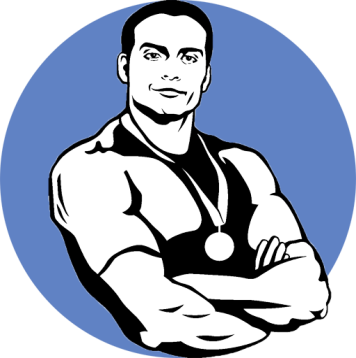 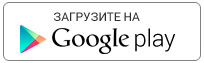 https://play.google.com/store/apps/details?id=com.tvoytrener.timkoilia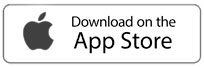 https://itunes.apple.com/ru/app/%D1%82%D0%B2%D0%BE%D0%B9-%D1%82%D1%80%D0%B5%D0%BD%D0%B5%D1%80/id1299904851?mt=8 Версия для компаhttps://yadi.sk/d/MEPa9xnB3R98By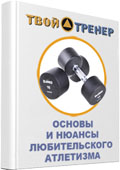 http://tvoytrener.com/kniga_tvoytrener.php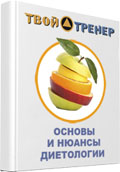 http://tvoytrener.com/kniga_tvoytrener2.phphttp://tvoytrener.com/kniga_tvoytrener3.php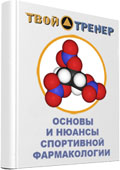 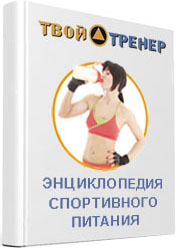 http://tvoytrener.com/kniga_tvoytrener5.php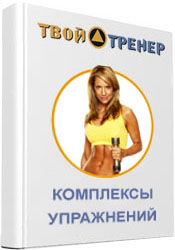 http://tvoytrener.com/kniga_tvoytrener6.phphttp://tvoytrener.com/kniga_tvoytrener4.php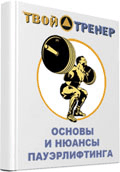 